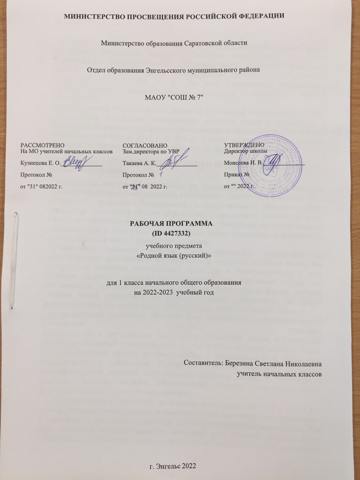 ПОЯСНИТЕЛЬНАЯ ЗАПИСКАРабочая программа по  родному  языку  (русскому) для обучающихся 1 класса на уровне начального общего образования подготовлена на основе Федерального государственного образовательного стандарта начального общего образования (Приказ Министерства просвещения Российской 
Федерации от 31.05.2021 г.  № 286 «Об утверждении федерального государственного 
образовательного стандарта начального общего образования», зарегистрирован  Министерством юстиции  Российской  Федерации 05.07.2021 г. № 64100), Концепции преподавания  русского языка и литературы в Российской Федерации (утверждена распоряжением Правительства Российской Федерации от 9 апреля 2016 г. № 637-р), а также ориентирована на целевые приоритеты, 
сформулированные в Примерной программе воспитания. ОБЩАЯ ХАРАКТЕРИСТИКА УЧЕБНОГО ПРЕДМЕТА «РОДНОЙ ЯЗЫК (РУССКИЙ)»Содержание программы направлено на достижение результатов освоения основной образовательной программы начального общего образования в части требований, заданных Федеральным 
государственным образовательным стандартом начального общего образования к предметной области«Родной язык и литературное чтение на родном языке». Программа ориентирована на сопровождение и поддержку курса русского языка, входящего в предметную область «Русский язык и литературное чтение». Содержание предмета «Родной язык (русский)» направлено на удовлетворение потребности обучающихся в изучении родного языка как инструмента познания национальной культуры и самореализации в ней. Учебный предмет «Родной язык (русский)» не ущемляет права тех 
обучающихся, которые изучают иные (не русский) родные языки, поэтому учебное время, отведённое на изучение данной дисциплины, не может рассматриваться как время для углублённого изучения основного курса.В содержании предмета «Родной язык (русский)» предусматривается расширение сведений, имеющих отношение  не  к  внутреннему  системному  устройству  языка,  а к вопросам реализации языковой системы в речи‚ внешней стороне существования языка: к многообразным связям русского языка с цивилизацией и культурой, государством и обществом Программа учебного предмета отражает социокультурный контекст существования русского  языка,  в  частности те языковые аспекты, которые обнаруживают прямую, непосредственную культурно-историческую 
обусловленность.Содержание курса направлено на формирование представлений о языке как живом, развивающемся явлении, о диалектическом противоречии подвижности и стабильности как одной из основных характеристик литературного языка. Как курс, имеющий частный характер, школьный курс русского родного языка опирается на содержание основного курса, представленного в образовательной области«Русский язык и литературное чтение», сопровождает и поддерживает его. Основные содержательные линии настоящей программы соотносятся с основными содержательными линиями основного курса русского языка в начальной школе, но не дублируют их и имеют преимущественно практико-ориентированный характер.	Задачами данного курса являются: совершенствование у младших школьников как носителей языка способности ориентироваться в пространстве языка и речи, развитие языковой интуиции;   изучение исторических   фактов   развития   языка; 
	расширение представлений о различных методах познания языка (учебное лингвистическое мини-исследование, проект, наблюдение, анализ и т. п.); включение учащихся в практическую речевую деятельность.В соответствии с этим в программе выделяются три блока. Первый блок — «Русский язык: прошлое и настоящее» —включает содержание, обеспечивающее расширение знаний об истории русского языка, о происхождении слов, об изменениях значений общеупотребительных слов. Данный блок содержит сведения о взаимосвязи языка и истории, языка и культуры народа, сведения о 
национально-культурной специфике русского языка, об общем и специфическом в языках и культурах русского и других народов России и мира. Второй блок — «Язык в действии» — включает содержание, обеспечивающее наблюдение за употреблением языковых единиц, развитие базовых умений и навыков использования языковых единиц в учебных и практических ситуациях; формирование первоначальных представлений о нормах современного русского литературного языка, развитие потребности обращаться к нормативным словарям современного русского литературного языка и совершенствование умений пользоваться словарями. Данный блок ориентирован на практическое овладение культурой речи: практическое освоение норм современного русского литературного языка (в рамках изученного); развитие ответственного и осознанного отношения к использованию русского языка во всех сферах жизни. Третий блок — «Секреты речи и текста» — связан с совершенствованием четырёх видов речевой деятельности в их взаимосвязи, развитием коммуникативных навыков младших школьников (умениями определять цели общения, адекватно участвовать в речевом общении); расширением практики применения правил речевого этикета. Одним из ведущих содержательных центров данного блока является работа с текстами: развитие умений понимать, анализировать предлагаемые тексты и создавать собственные тексты разных функционально-смысловых типов, жанров, стилистической принадлежности.ЦЕЛИ ИЗУЧЕНИЯ УЧЕБНОГО ПРЕДМЕТА «РОДНОЙ ЯЗЫК (РУССКИЙ)»	Целями изучения русского родного языка являются: 
	осознание русского языка как одной из главных духовно-нравственных ценностей русского народа; понимание значения родного языка для освоения и укрепления культуры и традиций своего народа, осознание национального своеобразия русского языка; формирование познавательного интереса к родному языку и желания его изучать, любви, уважительного отношения к русскому языку, а через него — к родной культуре; 
	овладение первоначальными представлениями о единстве и многообразии языкового и культурного пространства Российской Федерации, о месте русского языка среди других языков народов России; воспитание уважительного отношения к культурам и языкам народов России; овладение культурой межнационального общения; 
	овладение первоначальными представлениями о национальной специфике языковых единиц русского языка (прежде всего лексических и фразеологических единиц с национально-культурной семантикой), об основных нормах русского литературного языка и русском речевом этикете; овладение выразительными средствами, свойственными русскому языку; 
	совершенствование умений наблюдать за функционированием языковых единиц, анализировать и классифицировать их, оценивать их с точки зрения особенностей картины мира, отраженной в языке; 	совершенствование умений работать с текстом, осуществлять элементарный информационный поиск, извлекать и преобразовывать необходимую информацию; 
	совершенствование коммуникативных умений и культуры речи, обеспечивающих владение русским литературным языком в разных ситуациях его использования; обогащение словарного запаса и грамматического строя речи; развитие потребности к речевому самосовершенствованию; 
	приобретение практического опыта исследовательской работы по русскому языку, воспитание самостоятельности в приобретении знаний.МЕСТО УЧЕБНОГО ПРЕДМЕТА «РОДНОЙ ЯЗЫК (РУССКИЙ)» В УЧЕБНОМ ПЛАНЕВ соответствии с Федеральным государственным образовательным стандартом начального общего образования учебный предмет «Родной язык (русский)» входит в предметную область «Родной язык и литературное чтение на родном языке» и является обязательным для изучения.Содержание учебного предмета «Родной язык (русский)» в 1 классе рассчитано на общую учебную нагрузку в объёме 33 часа.СОДЕРЖАНИЕ УЧЕБНОГО ПРЕДМЕТА РАЗДЕЛ 1. РУССКИЙ ЯЗЫК: ПРОШЛОЕ И НАСТОЯЩЕЕ 	Сведения об истории русской письменности: как появились буквы современного русского алфавита. Особенности оформления книг в Древней Руси: оформление красной строки и заставок. 	Практическая работа. Оформление буквиц и заставок. Лексические единицы с национально-культурной семантикой,  обозначающие  предметы  традиционного  русского  быта: 
	1) дом в старину: что как называлось (изба, терем, хоромы, горница, светлица, светец, лучина и т.д.); 
	2) как называлось то, во что одевались в старину (кафтан, кушак, рубаха, сарафан, лапти и т. д.). 	Имена в малых жанрах фольклора (пословицах, поговорках, загадках, прибаутках). Проектное задание. Словарь в картинках.РАЗДЕЛ 2. ЯЗЫК В ДЕЙСТВИИ 	Как нельзя произносить слова (пропедевтическая работа по предупреждению ошибок в произношении слов).Смыслоразличительная роль ударения.	Звукопись в стихотворном художественном тексте. Наблюдение за сочетаемостью слов (пропедевтическая работа по предупреждению ошибок в сочетаемости слов).РАЗДЕЛ 3. СЕКРЕТЫ РЕЧИ И ТЕКСТА Секреты диалога: учимся разговаривать друг с другом и со взрослыми. Диалоговая форма устной речи. Стандартные обороты речи для участия в диалоге  (Как  вежливо  попросить? Как похвалить товарища? Как правильно поблагодарить?). Цели и виды вопросов (вопрос-уточнение, вопрос как запрос на новое содержание). 	Различные приемы слушания научно-познавательных и художественных текстов об истории языка и культуре русского народа.ПЛАНИРУЕМЫЕ ОБРАЗОВАТЕЛЬНЫЕ РЕЗУЛЬТАТЫ	Изучение родного языка (русского) в 1 классе направлено на достижение обучающимися личностных, метапредметных и предметных результатов освоения учебного предмета.ЛИЧНОСТНЫЕ РЕЗУЛЬТАТЫВ результате изучения предмета «Родной язык (русский)» в начальной школе у обучающегося будут сформированы следующие личностные результаты при реализации основных направлений 
воспитательной деятельности:гражданско-патриотического воспитания:	становление ценностного отношения к своей Родине — России, в том числе через изучение родного русского языка, отражающего историю и культуру страны; 
	осознание своей этнокультурной и российской гражданской идентичности, понимание роли русского языка как государственного языка Российской Федерации и языка межнационального общения народов России; 
	сопричастность к прошлому, настоящему и будущему своей страны и родного края, в том числе через обсуждение ситуаций при работе с художественными произведениями; 
	уважение к своему и другим народам, формируемое в том числе на основе примеров из 
художественных произведений; 
	первоначальные представления о человеке как члене общества, о правах и ответственности, уважении и достоинстве человека, о нравственно-этических нормах поведения и правилах 
межличностных отношений, в том числе отражённых в художественных произведениях;духовно-нравственного воспитания:	признание индивидуальности каждого человека с опорой на собственный жизненный и 
читательский опыт; 
	проявление сопереживания, уважения и доброжелательности, в том числе с использованием адекватных  языковых средств для выражения своего состояния и чувств; 
	неприятие любых форм поведения, направленных на причинение физического и морального вреда другим людям (в том числе связанного с использованием недопустимых средств языка);эстетического воспитания:	уважительное отношение и интерес к художественной культуре, восприимчивость к разным видам искусства, традициям и творчеству своего и других народов; 
	стремление к самовыражению в разных видах художественной деятельности, в том числе в искусстве слова; осознание важности русского языка как средства общения и самовыражения;физического воспитания, формирования культуры здоровья и эмоционального благополучия:	соблюдение правил здорового и безопасного (для себя и других людей) образа жизни в окружающей среде (в том числе информационной) при поиске дополнительной информации в процессе языкового образования; 
	бережное отношение к физическому и психическому здоровью, проявляющееся в выборе 
приемлемых способов речевого самовыражения и соблюдении норм речевого этикета и правил общения;трудового воспитания:осознание ценности труда  в  жизни  человека  и  общества (в том числе благодаря примерам из художественных произведений), ответственное потребление и бережное отношение к результатам труда, навыки участия в различных видах трудовой деятельности, интерес к различным профессиям,возникающий при обсуждении примеров из художественных произведений;экологического воспитания:бережное отношение к природе, формируемое в процессе работы с текстами; неприятие действий, приносящих ей вред;ценности научного познания:первоначальные  представления  о   научной   картине   мира (в том числе первоначальные представления о системе языка как одной из составляющих целостной научной картины мира); познавательные интересы, активность, инициативность, любознательность и самостоятельность в познании, в том числе познавательный интерес к изучению русского языка, активность и самостоятельность в его познании.МЕТАПРЕДМЕТНЫЕ РЕЗУЛЬТАТЫ	В результате изучения предмета «Родной язык (русский)» в начальной школе у обучающегося будут сформированы следующие познавательные универсальные учебные действия Базовые логические действия:	сравнивать различные языковые единицы, устанавливать основания для сравнения языковых единиц, устанавливать аналогии языковых единиц; 
	объединять объекты (языковые единицы) по определённому признаку; 
	определять существенный признак для классификации языковых единиц; классифицировать языковые единицы; 
	находить в языковом материале закономерности и противоречия на основе предложенного учителем алгоритма наблюдения; анализировать алгоритм действий при работе с языковыми единицами, самостоятельно выделять  учебные  операции при анализе языковых единиц; 
	выявлять недостаток информации для решения учебной и практической задачи на основе 
предложенного алгоритма, формулировать запрос на дополнительную информацию; 
	устанавливать причинно-следственные связи в ситуациях наблюдения за языковым материалом, делать выводы.Базовые исследовательские действия:	с помощью учителя формулировать цель, планировать изменения языкового объекта, речевой ситуации; 
	сравнивать несколько вариантов выполнения задания, выбирать наиболее подходящий (на основе предложенных критериев); проводить по предложенному плану несложное лингвистическое мини-исследование, выполнять по предложенному плану проектное задание; 
	формулировать выводы и подкреплять их доказательствами на основе результатов проведённого наблюдения за языковым материалом (классификации, сравнения, исследования); формулировать с помощью учителя вопросы в процессе анализа предложенного языкового материала; 
	прогнозировать возможное развитие процессов, событий и их последствия в аналогичных или сходных ситуациях.Работа с информацией:	выбирать источник получения информации: нужный словарь для получения запрашиваемой информации, для уточнения; 
	согласно заданному алгоритму находить представленную в явном виде информацию в предложенном источнике: в словарях, справочниках; 
	распознавать достоверную и недостоверную информацию самостоятельно или на основании предложенного учителем способа её проверки (обращаясь к словарям, справочникам, учебнику);	соблюдать с помощью взрослых (педагогических работников, родителей, законных представителей) правила информационной безопасности при поиске информации в Интернете (информации о написании и произношении слова, о значении слова, о происхождении слова, о синонимах слова); 	анализировать и создавать текстовую, видео, графическую, звуковую информацию в соответствии с учебной задачей; 
	понимать лингвистическую информацию, зафиксированную в виде таблиц, схем; самостоятельно создавать схемы, таблицы для представления лингвистической информации.	К концу обучения в начальной школе у обучающегося формируются коммуникативные универсальные учебные действия.Общение:	воспринимать и формулировать суждения, выражать эмоции в соответствии с целями и условиями общения в знакомой среде; проявлять уважительное отношение к собеседнику, соблюдать правила ведения диалоги и дискуссии; 
	признавать возможность существования разных точек зрения; 
	корректно и аргументированно высказывать своё мнение; строить речевое высказывание в соответствии с поставленной 
	задачей; 
	создавать устные и письменные тексты (описание, рассуждение, повествование) в соответствии с речевой ситуацией; 
	готовить небольшие публичные выступления о результатах парной и групповой работы, о результатах наблюдения, выполненного мини-исследования, проектного задания; 
	подбирать иллюстративный материал (рисунки, фото, плакаты) к тексту выступления.Совместная деятельность:	формулировать краткосрочные и долгосрочные цели (индивидуальные с учётом участия в коллективных задачах) в стандартной (типовой) ситуации на основе предложенного учителем формата планирования, распределения промежуточных шагов и сроков; 
	принимать цель совместной деятельности, коллективно строить действия по её достижению: распределять роли, договариваться, обсуждать процесс и результат совместной работы; 
	проявлять готовность руководить, выполнять поручения, подчиняться, самостоятельно разрешать конфликты; 
	ответственно выполнять свою часть работы; оценивать свой вклад в общий результат; 
	выполнять совместные проектные задания с опорой на предложенные образцы.	К концу обучения в начальной школе у обучающегося формируются регулятивные универсальные учебные действия.Самоорганизация:планировать действия по решению учебной задачи для получения результата; выстраивать последовательность выбранных действий.Самоконтроль:	устанавливать причины успеха/неудач учебной деятельности; корректировать свои учебные действия для преодоления речевых и орфографических ошибок; 
	соотносить результат деятельности с поставленной учебной задачей по выделению, характеристике, использованию языковых единиц; 
	находить ошибку, допущенную при работе с языковым мате- риалом, находить орфографическую и пунктуационную ошибку; 
	сравнивать результаты своей деятельности и деятельности одноклассников, объективно оцениватьих по предложенным критериям.ПРЕДМЕТНЫЕ РЕЗУЛЬТАТЫИзучение учебного предмета «Родной язык (русский)» в течение четырёх лет обучения должно обеспечить воспитание ценностного отношения к родному языку как отражению культуры, включение учащихся в культурно-языковое пространство русского народа, осмысление красоты и величия русского языка; приобщение к литературному наследию русского народа; обогащение активного и пассивного словарного запаса, развитие у обучающихся культуры владения родным языком во всей полноте его функциональных возможностей в соответствии с нормами устной и письменной речи, правилами речевого этикета; расширение знаний о родном языке как системе и как развивающемся явлении, формирование аналитических умений в отношении языковых единиц и текстов разных функционально-смысловых типов и жанров.К концу обучения в 1 классе обучающийся научится:—  распознавать слова с национально-культурным компонентом значения, обозначающие предметы традиционного русского быта (дом, одежда), понимать значение устаревших слов по указанной тематике;—  использовать словарные статьи учебного пособия для определения лексического значения слова;—  понимать значение русских пословиц и поговорок, связанных с изученными темами;—  осознавать важность соблюдения норм современного русского литературного языка для культурного человека;—  произносить слова с правильным ударением (в рамках изученного);—  осознавать смыслоразличительную роль ударения;—  соотносить собственную и чужую речь с нормами современного русского литературного языка (в рамках изученного);—  выбирать из нескольких возможных слов то слово, которое наиболее точно соответствует обозначаемому предмету или явлению реальной действительности;—  различать этикетные формы обращения в официальной и неофициальной речевой ситуации;—  уместно использовать коммуникативные приёмы диалога (начало и завершение диалога и др.);—  владеть правилами корректного речевого поведения в ходе диалога;—  использовать в речи языковые средства для свободного выражения мыслей и чувств на родном языке адекватно ситуации общения;—  владеть различными приёмами слушания научно-познавательных и художественных текстов об истории языка и культуре русского народа;—  анализировать информацию прочитанного и прослушанного текста: выделять в нём наиболее существенные факты.ТЕМАТИЧЕСКОЕ ПЛАНИРОВАНИЕ  традиционного русского быта: дом в старину: что как называлось (изба, терем, хоромы,     «Изобрази букву»: использованием  горница, светлица, светец, лучина и т.д.). Значение устаревших слов указанной самостоятельно или в паре с «Оценочного тематики. Русские пословицы и поговорки, связанные с жилищем. Различные приемы соседом по парте дети листа»; слушания научно-познавательных и художественных текстов об истории языка и пробуют изобразить буквы культуре русского народа. Различные приемы научно-познавательных и современного русского художественных текстов об истории языка и культуре русского народа. алфавита; Рассказ учителя о славянской азбуке и её создателях — Кирилле и Мефодии; Работа с иллюстрацией учебника: сравнение старославянского и современного алфавитов; Анализ и комментирование значения пословиц о важности овладения грамотой; Игровое задание: распознавание букв современного русского алфавита,представленных в виде наложенных изображений; Групповая работа с иллюстрациями учебника: называние современныхвидов домов; Учебный диалог: выдвижение предположений о том, как называлисьжилища людей в старину; Групповая работа, нх жилища людей, с помощьюсловарной статьи наглядного словаря учебника; Работа с книгой: совмещение зрительной и вербальной информации,уточнение лексического значения слов, соотнесение иллюстрации итекстового описания; Упражнение: сравнение словесного описания терема в стихотворениис иллюстрацией, нахождение отличий; Знакомство с ПОУРОЧНОЕ ПЛАНИРОВАНИЕ УЧЕБНО-МЕТОДИЧЕСКОЕ ОБЕСПЕЧЕНИЕ ОБРАЗОВАТЕЛЬНОГО ПРОЦЕССА ОБЯЗАТЕЛЬНЫЕ УЧЕБНЫЕ МАТЕРИАЛЫ ДЛЯ УЧЕНИКА Александрова О.М., Вербицкая Л.А., Богданов С.И., Казакова Е.И., Кузнецова М.И., Петленко Л.В., Романова В.Ю., Русский родной язык. Учебник. 1 класс. Акционерное общество «Издательство   «Просвещение»МЕТОДИЧЕСКИЕ МАТЕРИАЛЫ ДЛЯ УЧИТЕЛЯ Методическое пособие 1 класс О.М.Александрова, М.И Кузнецова, Л.В.Петленко Москва "Учебная литература" ЦИФРОВЫЕ ОБРАЗОВАТЕЛЬНЫЕ РЕСУРСЫ И РЕСУРСЫ СЕТИ ИНТЕРНЕТ Электронное приложение к учебнику «Русский язык», 1-4 класс, авт. В.П. Канакина, В.Г. Горецкий. http://kopilurokov.ru № п/п Наименование разделов и тем программы Количество часов Количество часов Дата изучения Виды деятельности Виды, формы контроля Электронные (цифровые) образовательные ресурсы № п/п Наименование разделов и тем программы Дата изучения Виды деятельности Виды, формы контроля Электронные (цифровые) образовательные ресурсы всего контрольные работы практические работы Раздел 1. Секреты речи и текста Раздел 1. Секреты речи и текста 1.1. Общение. Устная и письменная речь. 2 0 2 Работа с иллюстрациями учебника Беседа о видах речевой деятельности, их разграничение (говорение, слушание, чтение и письмо); Коллективное формулирование вывода о том, какие виды речевойдеятельности относятся к письменным формам речи, а какие к устным; Устный опрос; http://www.rus.1september.ru 1.2. Стандартные обороты речи для участия в диалоге: Как приветствовать взрослого и сверстника? Как вежливо попросить? Как похвалить товарища? Как правильно отблагодарить? Этикетные формы обращения в официальной и неофициальной речевой ситуации. 2 0 2 Учебный диалог на основе анализа иллюстраций и текста учебника,в ходе которого учащиеся определяют, когда, с какой целью, в какихситуациях люди пользуются речью; Коллективное формулированиевывода о непосредственном речевом сопровождении всех видов деятельности человека; Работа с иллюстрациями учебника Беседа о видах речевой деятельности, их разграничение (говорение, слушание, чтение и письмо); Практическая работа; http://www.rus.1september.ru 1.3. Правила корректного речевого поведения в ходе диалога; использование в речи языковых средств для свободного выражения мыслей и чувств адекватно ситуации общения. Секреты диалога: учимся разговаривать друг с другом и со взрослыми. 1 0 1 Творческое задание: придумать ситуации общения, когда нужнообратиться на вы и на ты.; Парная работа: разыгрывание диалогов на основе изображенныхв учебнике ситуаций общения, требующих выбора определенныхвариантов формул речевого этикета; Групповая работа, направленная на обсуждение роли слова «пожалуйста» в нашей речи; Рассказ учителя об истории вежливых слов (благодарю, спасибо,извините); Объяснение значения пословицы о правильном отношении к словам благодарности; Самооценка с использованием «Оценочного листа»; http://www.rus.1september.ru 1.4. Имена в малых жанрах фольклора 1 0 1 Коллективное формулирование вывода о том, какие виды речевойдеятельности относятся к письменным формам речи, а какие к устным; Работа с книгой; Устный опрос; http://www.rus.1september.ru 1.5. Цели и виды вопросов: вопрос-уточнение, вопрос как запрос на новое содержание. 2 0 2 Беседа «Почему мы задаём друг другу вопросы?»; Групповая работа: анализ текста стихотворения З. Александровой; Творческое задание: составление рассказа на основе вопросов обинтересном явлении природы; Обсуждение текста стихотворения «Четыре старушки», роли вопросов,которые задают герои стихотворения; Творческое задание: моделирование ситуаций, в которых необходимозадать вопрос, и ситуаций, в которых вопросы будут излишними; Коллективное формулирование вывода о Зачет; Практическая работа; http://www.rus.1september.ru значении и необходимостиумения задавать вопросы; Беседа о целях вопросов, их адресате, использовании специальныхвопросительных слов, которые помогают задавать вопросы; Игровое упражнение «Вопросы-ответы»: один ученик придумываетвопрос, который начинается со слова «почему», другие ученикиотвечают на вопрос, используя в своих ответах слово «потому что»; Беседа о том, когда необходим полный, развернутый ответ на вопрос,а когда можно дать ответ одним словом; Практическая групповая работа: отработка умения отвечать на вопросодним словом; Игровое упражнение «Кто быстрее ответит на вопрос?» (необходимоответить на поставленный вопрос одним словом); Беседа по содержанию стихотворения С. Черного ; Составление рассказа о герое стихотворения; Итого по разделу: Итого по разделу: 8 Раздел 2. Язык в действии Раздел 2. Язык в действии Раздел 2. Язык в действии Раздел 2. Язык в действии Раздел 2. Язык в действии Раздел 2. Язык в действии Раздел 2. Язык в действии Раздел 2. Язык в действии Раздел 2. Язык в действии 2.1. Роль логического уадрения. 3 0 3 Практическая работа, направленная на уточнение и разграничениеслов, называющих похожие признаки или действия (шерстяной —меховой, мыть — стирать и др.); Игровое задание: учитель называет прилагательное и бросает мячпервому игроку, ребёнок называет словосочетание с этим словом ипередаёт мяч следующему игроку; Групповая работа с иллюстрациями учебника, составление описаниякартинки с помощью словосочетаний; Учебный диалог, направленный на уточнение лексического значенияслов- паронимов; Практическая работа; Тестирование; http://www.rus.1september.ru 2.2. Звукопись в стихотворном художественном тексте. 1 0 1 Самостоятельная работа: нахождение приема звукописи в тексте,выбор правильной интонации и темпа при выразительном прочтениистихотворения; Наблюдение за приемом звукописи в тексте, определение звуков,при помощи которых происходит игра; Практическая работа: отработка произнесения с правильным ударением слов, в которых часто допускаются ошибки; Творческое задание: придумать предложение с указанными словами,обращая внимание на место ударения в них; Практическая работа; http://www.rus.1september.ru 2.3. Как нельзя произносить слова: пропедевтическая работа по предупреждению ошибок в произношении слов. Смыслоразличительная роль ударения. 4 0 4 Работа с иллюстрациями учебника, отработка постановки правильногоударения в глаголах прошедшего времени женского рода; Творческая работа: придумывание  предложений с использованиемотработанных слов; Учебный диалог, направленный на наблюдение и осмысление явленияподвижности ударения в разных формах одного слова; Коллективное формулирование выводов о возможности измененияместа ударения в различных формах одного и того же слова; Практическая работа: определение места ударения в словах; Самооценка с использованием «Оценочного листа»; http://www.rus.1september.ru 2.4. Наблюдение за сочетаемостью слов: пропедевтическая работа по предупреждению ошибок в сочетаемости слов. 2 0 2 Практическая работа: отработка умения внимательно читать текст,запоминать детали, строить развернутое высказывание по результатаманализа текста; Наблюдение над омографами, анализ значений слов в омонимическихпарах, обсуждение роли контекста в различении слов-омонимов; Обобщение результатов наблюдения, коллективное формулированиевыводов о возможности различения слов, которые совпадают по написанию, но различаются по значению и произношению, с помощьюконтекста; Наблюдение над языковым материалом: анализ звукоподражательныхслов — названий голосов животных, определение пути их возникновения в языке; Практическая работа; http://www.rus.1september.ru Итого по разделу: Итого по разделу: 10 Раздел 3. Русский язык: прошлое и настоящее Раздел 3. Русский язык: прошлое и настоящее Раздел 3. Русский язык: прошлое и настоящее Раздел 3. Русский язык: прошлое и настоящее Раздел 3. Русский язык: прошлое и настоящее Раздел 3. Русский язык: прошлое и настоящее Раздел 3. Русский язык: прошлое и настоящее Раздел 3. Русский язык: прошлое и настоящее Раздел 3. Русский язык: прошлое и настоящее 3.1. Сведения об истории русской письменности: как появились буквы современного русского алфавита. Особенности оформления книг в Древней Руси: оформление красной строки и заставок. Значение устаревших слов данной тематики. Русские пословицы и поговорки, связанные с письменностью. Различные приёмы слушания научно-познавательных и художественных текстов об истории языка и культуре русского народа. Различные приёмы слушания научно-познавательных и художественных текстов об истории языка и культуре русского народа. 4 1 3 Работа с иллюстрациями учебника: нахождение различий оформления текста в древней рукописи и в современном тексте; Рассказ учителяо том, что такое буквица, демонстрация различных вариантов ее оформления в древних книгах, рассказ об истории выражения «красная строка»; Самостоятельная работа: найти современные книги, где воспроизводится традиция украшать первую букву на странице; Организация книжной выставки: демонстрация современных книг, в которых красиво украшена первая буква на странице; Практическая работа: оформление буквиц и заставок; Наблюдение за оформлением предложений в древних книгах; Дидактическая игра «Расшифруй послание»: чтение предложения, написанного без пропусков между словами; Коллективное формулирование вывода о важности и необходимости написания текста с пробелами; Дидактическая игра «Изобрази букву»: самостоятельно или в паре с соседом по парте дети пробуют изобразить буквы современного русского алфавита; Рассказ учителя о славянской азбуке и её создателях — Кирилле и Мефодии; Работа с иллюстрацией учебника: сравнение старославянского и современного алфавитов; Устный опрос; Письменный контроль; http://www.rus.1september.ru 3.2. Лексические единицы с национально-культурной семантикой, обозначающие предметы 4 1 3 Дидактическая игра Самооценка с http://www.rus.1september.ru сучка, беззадоринки» ; Учебный диалог: обсуждение ситуаций, в которых уместно употребить это выражение; 3.3. Лексические единицы с национально-культурной семантикой, обозначающие предметы традиционного русского быта: как называлось то, во что одевались в старину (кафтан, кушак, рубаха, сарафан, лапти и т.д.). Значение устаревших слов указанной тематики. Русские пословицы и поговорки, связанные с одеждой. Различные приемы слушания научно-познавательных и художественных текстов об истории языка и культуре русского народа. 4 0 4 Работа с книгой: чтение текста, составление небольших устных сообщений на основе прочитанного; Работа с книгой: совмещение зрительной и вербальной информации,уточнение лексического значения слов, соотнесение иллюстрации итекстового описания; Практическая работа: установление соответствий между современными старинным названием одежды; Коллективное формулированиевывода о том, как изменение жизни человека (изменение вещей,которыми он пользуется) отражается в языке; Работа с иллюстрациями учебника, сравнение предметов, которыев старину и сейчас называются одинаковым словом сарафан; Беседа о старинных предметах женской одежды и головных уборах; Использование словарных статей учебника для определения лексического значения слов; Анализ лексического значения слова с опорой на иллюстрации учебника: сравнение по форме женского убора и архитектурного элементазданий; Работа с книгой: совмещение зрительной и вербальной информации,уточнение лексического значения слов, соотнесение иллюстрации итекстового описания; Творческое парное задание: составление описания одежды людей,изображенных на картине; Практическая работа; Тестирование; http://www.rus.1september.ru Итого по разделу: Итого по разделу: 12 Раздел 4. Секреты речи и текста Раздел 4. Секреты речи и текста Раздел 4. Секреты речи и текста Раздел 4. Секреты речи и текста 4.1. Наблюдение за текстами разной стилистической принадлежности. Составление текстов. Анализ информации прочитанного и прослушанного текста: выделение в нем наиболее существенных фактов. 1 0 1 Работа с книгой: чтение и сравнение текстов; Беседа по вопросамк тексту, определение цели создания и особенностей каждого текста; Групповая творческая работа: подготовка рассказа о дожде, ливне,грозе с опорой на прочитанные тексты; Использование словарных статей учебника для уточнения лексического значения слов; Наблюдение за использованием слов и выражений для описанияразличных явлений природы в текстах; Парная работа, направленная на совмещение зрительной и вербальнойинформации, уточнение лексического значения слов, соотнесениеиллюстрации и текстового описания; Беседа о значении устойчивых выражений о дожде (льёт как из ведра,промокнуть до нитки, промокнуть насквозь); Рассказ учителя о том, что такое закличка; Практическая работа; Самооценка с использованием "Оценочного листа"; http://www.rus.1september.ru Итого по разделу: Итого по разделу: 1 Резервное время Резервное время 2 ОБЩЕЕ КОЛИЧЕСТВО ЧАСОВ ПО ПРОГРАММЕ ОБЩЕЕ КОЛИЧЕСТВО ЧАСОВ ПО ПРОГРАММЕ 33 2 29 № п/п Тема урока Количество часов Количество часов Количество часов Дата изучения Виды, формы контроля № п/п Тема урока всего контрольные работы практические работы Дата изучения Виды, формы контроля 1. Как люди общаются друг с другом. 1 0 1 02.09.2022 Устный опрос; 2. Общение. Устная и письменная речь. 1 0 1 05.09.2022 Практическая работа; 3. Вежливые слова. Как приветствовать взрослого и сверстника? Как вежливо попросить? 1 0 1 12.09.2022 Практическая работа; 4. Как люди приветствуют друг друга. 1 0 1 19.09.2022 Практическая работа; Устный опрос; 5. Зачем людям имена. 1 0 1 26.09.2022 Практическая работа; 6. Спрашиваем и отвечаем. 1 0 1 03.10.2022 Практическая работа; 7. Цели и виды вопросов (вопрос-уточнение, вопрос как запрос на новое содержание). 1 0 1 10.10.2022 Устный опрос; 8. Выделяем голосом важные слова. 1 0 1 17.10.2022 Практическая работа; 9. Ударение. 1 0 1 24.10.2022 Практическая работа; Тестирование; 10. Роль логического ударения. 1 0 1 01.11.2022 Практическая работа; 11. Как можно играть звуками. 1 0 1 08.11.2022 Практическая работа; 12. Звукопись в стихотворном художественном тексте. 1 0 1 15.11.2022 Практическая работа; 13. Где поставить ударение 1 0 1 22.11.2022 Практическая работа; Тестирование; 14. Смыслоразличительная роль ударения 1 0 1 29.11.2022 Самооценка с использованием «Оценочного листа»; 15. Как сочетаются слова 1 0 1 05.12.2022 Практическая работа; 16. Наблюдение за сочетаемостью слов 1 0 1 12.12.2022 Практическая работа; 17. Обобщение по пройденному разделу. 1 0 1 19.12.2022 Практическая работа; 18. Тест по разделу «Язык в действии» 1 1 0 26.12.2022 Тестирование; 19. Как писали в старину. 1 0 1 11.01.2023 Практическая работа; 20. Оформления книг в Древней Руси. 1 0 1 18.01.2023 Устный опрос; 21. Об истории русской письменности. 1 0 1 25.01.2023 Самооценка с использованием «Оценочного листа»; 22. Урок - практикум «Оформление буквиц и заставок». 1 0 1 01.02.2023 Практическая работа; 23. Дом в старину: что как называлось. 1 0 1 06.02.2023 Самооценка с использованием «Оценочного листа»; 24. Слова, обозначающие предметы традиционного русского быта 1 0 1 13.02.2023 Практическая работа; 25. Дом в старину: землянка, изба, терем, палаты. 1 0 1 20.02.2023 Практическая работа; Тестирование; 26. Дом в старину: горница, светёлка, светлица. 1 0 1 06.03.2023 Практическая работа; 27. Во что одевались в старину. 1 0 1 13.03.2023 Самооценка с использованием «Оценочного листа»; 28. Во что одевались в старину: кафтан, кушак, рубаха, сарафан, лапти и т. д. 1 0 1 20.03.2023 Тестирование; 29. Русские народные костюмы на картинах русских художников. 1 0 1 03.04.2023 Практическая работа; 30. Сравниваем тексты. 1 0 1 17.04.2023 Практическая работа; 31. Сравниваем тексты. 1 0 1 08.05.2023 Устный опрос; 32. Сопоставление текстов. 1 0 1 15.05.2023 Практическая работа; 33. Итоговое повторение. 1 1 0 22.05.2023 Зачет; ОБЩЕЕ КОЛИЧЕСТВО ЧАСОВ ПО ПРОГРАММЕ ОБЩЕЕ КОЛИЧЕСТВО ЧАСОВ ПО ПРОГРАММЕ 33 2 31 